РЕСПУБЛИКА ДАГЕСТАН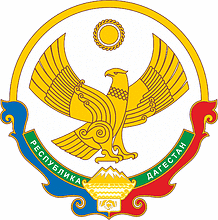 АДМИНИСТРАЦИЯ МУНИЦИПАЛЬНОГО РАЙОНА«БАБАЮРТОВСКИЙ РАЙОН»МКДОУ Ясли-сад «Солнышко»   368060, сел. Бабаюрт ,ул. Дж.Алиева 44, тел.: 8989-860-51-83 e-mail: ya-s-solnishko@mail.ruПРИНЯТО:на общем собрании МКДОУ Ясли-сад «Солнышко» Протокол  №       от 10.03.2022 г. УТВЕРЖДЕНО:Приказом МКДОУ Ясли-сад «Солнышко» Заведующая МКДОУ Ясли-сад «Солнышко»№________ От __________________2022г    ________________________Бамматова А.ДПоложение «Об утверждении порядка приема детей на обучение по образовательным программам дошкольного образования, порядке отчисления и перевода воспитанников  МКДОУ«Ясли-сад «Солнышко»                     С.БабаюртПоложениео порядке приема, отчисления, перевода воспитанников МКДОУ Ясли-сад «Солнышко»1. Общие положения.1 .Настоящее Положение о порядке приема на обучение по образовательным программам дошкольного образования (далее Положение) являются локальным нормативным актом, определяющим порядок приема ребенка дошкольного возраста в муниципальное казенное образовательное учреждение МКДОУ «Ясли-сад «Солнышко», осуществляющее образовательную деятельность по образовательным программам дошкольного образования (далее - Учреждение).Настоящее Положение разработано в соответствии с:ФЗ РФ от 29.12.2012г№273ФЭ «Об образовании в Российской Федерации»;Приказом Министерства просвещения Российской Федерации от 15.05.2020г № 236 «Об утверждении Порядка приема на обучение по образовательным программам дошкольного образования»;-Приказ Министерства просвещения Российской Федерации от 04.10.2021 № 686 «О внесении изменений в приказы Министерства просвещения Российской Федерации от 15 мая 2020 г. № 236 «Об утверждении Порядка приема на обучение по образовательным программам дошкольного образования» и от 8 сентября 2020 г. № 471 «О внесении изменений в Порядок приема на обучение по образовательным программам дошкольного образования, утвержденный приказом Министерства просвещения Российской Федерации от 15 мая 2020г. № 236»Постановлением Главного государственного санитарного врача Российской Федерации от 28.09.2020 г. № 28. Санитарные правила СГ1 2.4.3648-20 «Санитарно-эпидемиологические требования к организациям воспитания и ооучения, отдыха и оздоровления детей и молодежи»;Уставом Учреждения;Прием иностранных граждан и лиц без гражданства, в том числе соотечественников за рубежом, в Учреждение за счет бюджетных ассигнований федерального бюджета, бюджетов субъектов Российской Федерации и местных бюджетов осуществляется в соответствии с международными договорами Российской Федерации, Федеральным законом от 29 декабря 2012 г. № 273-Ф3 «Об образовании в Российской Федерации». (Собрание законодательства Российской Федерации, 2012, №53, ст. 7598; 2020, №9, ст. 1137)2.Порядок зачисления детей в Учреждение, реализующее программу дошкольного образования.2.1Правила приема на обучение в Учреждение должны обеспечивать прием в Учреждение всех граждан, имеющих право на получение дошкольного образования.2.2 Текущее комплектование Учреждения осуществляется в течение всего календарного года при наличии свободных мест, которые предоставляются в первую очередь льготным категориям граждан, пользующихся правом внеочередного и первоочередного приема детей в Учреждение;2.3 Правила приема в Учреждение на обучение должны обеспечивать также прием в Учреждение граждан, имеющих право на получение дошкольного образования и проживающих на территории, за которой закреплено Учреждение (далее - закрепленная территория).2.4Ребенок имеет право преимущественного приема в Учреждение, если в нем обучаются его полнородные и неполнородные братья и (или) сестры.В приеме в Учреждение может быть отказано только по причине отсутствия в ней свободных мест, за исключением случаев, предусмотренныхстатьей 88 Федерального закона от 29 декабря 2012 г. N 273-03 "Об образовании в Российской Федерации" (Собрание законодательства Российской Федерации, 2012, №53, ст. 7598;2019,№ 30, ст. 4036). В случае отсутствия мест в Учреждении родители (законные представители) ребенка для решения вопроса о его устройстве в другую общеобразовательную организацию обращаются непосредственно в орган исполнительной власти субъекта Российской Федерации, осуществляющий государственное управление в сфере образования, или орган местного самоуправления, осуществляющий управление в сфере образования,Учреждение обязано ознакомить родителей (законных представителей) ребенка со своим уставом, лицензией на осуществление образовательной деятельности, с образовательными программами и другими документами, регламентирующими организацию и осуществление образовательной деятельности, права и обязанности воспитанников.Копии указанных документов, информация о сроках приема документов, указанных в пункте 2.10. настоящего Положения, размещаются на информационном стенде Учреждения и в информационно- телекоммуникационной сети "Интернет".Учреждение размещает на информационном стенде образовательной организации и на официальном сайте образовательной организации распорядительный акт органа местного самоуправления муниципального района, о закреплении Учреждения за конкретными территориями муниципального района, издаваемый не позднее 1 апреля текущего года (далее - распорядительный акт о закрепленной территории).Факт ознакомления родителей (законных представителей) ребенка, в том числе через официальный сайт Учреждения, с указанными документами фиксируется в заявлении о приеме в Учреждение и заверяется личной подписью родителей (законных представителей) ребенка.Прием	в Учреждение осуществляется по направлению органа исполнительной власти субъекта Российской Федерации или органа местного самоуправления посредством использования региональных информационных систем, указанных в части 14 статьи 98 Федерального закона от 29 декабря 2012 г. N 273-ФЭ "Об образовании в Российской Федерации".2.8 Документы	о приеме подаются в Учреждение, в которое получено направление.Учреждением	родителю (законному представителю) ребенка предоставляется на бумажном носителе и (или) в электронной форме через единый портал государственных и муниципальных услуг (функций) и (или) региональные порталы государственных и муниципальных услуг (функций) следующая информация:1) о заявлениях для направления и приема (индивидуальный номер и дата подачи заявления);2) о статусах обработки заявлений, об основаниях их изменения и комментарии к ним;	3) о последовательности предоставления места в государственной или муниципальной образовательной организации;4) о документе о предоставлении места в государственной или муниципальной образовательной организации;5) о документе о зачислении ребенка в государственную или муниципальную образовательную организацию.  2.10  Направление и прием в Учреждение осуществляются по личному заявлению родителя (законного представителя) ребенка.2.10.1 Заявление для направления в Учреждение представляется в орган исполнительной власти субъекта Российской Федерации или орган местного самоуправления на бумажном носителе и (или) в электронной форме через единый портал государственных и муниципальных услуг (функций) и (или) региональные порталы государственных и муниципальных услуг (функций)2.10.2 Заявление о приеме представляется в Учреждение на бумажном носителе и (или) / электронной форме через единый портал государственных и муниципальных услуг (функций) и (или) региональные порталы государственных и муниципальных услуг (функций).В заявлении для направления и (или) приема родителями(законными представителями) ребенка указываются следующие сведения:а)	фамилия, имя, отчество ребенка;б)	дата рождения ребенка;в)	реквизиты свидетельства о рождении ребенка;г)	адрес места жительства (места пребывания, места фактическогопроживания) ребенка;д)	фамилия, имя, отчество родителей (законных представителей) ребенка;е)	реквизиты документа, удостоверяющего личность родителя(законного представителя) ребенка;ж)	реквизиты документа, подтверждающего установление опеки (при наличии);з)	адрес электронной почты, номер телефона (при наличии) родителей(законных представителей) ребенка;и)	о выборе языка образования, родного языка из числа языков народов Российской Федерации, в том числе русского языка как родного языка;к) о потребности в обучении ребенка по адаптированной образовательной программе дошкольного образования и (или) в создании специальных условий для организации обучения и воспитания ребенка - инвалида в соответствии с индивидуальной программой реабилитации инвалида (при наличии);л) о направленности дошкольной группы;м) о необходимом режиме пребывания ребенка;н) о желаемой дате приема на обучение.2.11 В заявлении для направления родителями (законными представителями) ребенка дополнительно указываются сведения о государственных или муниципальных образовательных организациях, выбранных для приема, и о наличии права на специальные меры поддержки (гарантии) отдельных категорий граждан и их семей (при необходимости).2.12 .При наличии у ребенка полнородных или неполнородных братьев и (или) сестер, обучающихся в Учреждении, его родители (законные представители) дополнительно в заявлении для направления указывают фамилию(-ии), имя (имена), отчество(-а) (последнее - при наличии) полнородных или неполнородных братьев и (или) сестер.2.13.Для направления и или приема в образовательную организацию родители (законные представители) ребенка предъявляют следующие документы:а)	свидетельство о рождении ребенка или для иностранных граждан и лиц без гражданства - документ(-ы), удостоверяющий(е) личность ребенка и подтверждающий(е) законность представления прав ребенка;б)	свидетельство о регистрации ребенка по месту жительства или по месту пребывания на закрепленной территории или документ, содержащий сведения о месте пребывания, месте фактического проживания ребенка;в)	документ психолого-медико-педагогической комиссии (при необходимости);г)	документ, подтверждающий потребность в обучении в группе оздоровительной направленности (при необходимости).Для	направления родители (законные представители) ребенка дополнительно предъявляют документ, подтверждающий наличие права на специальные меры поддержки (гарантии) отдельных категорий граждан и их семей (при необходимости), а также вправе предъявить свидетельство о рождении ребенка, выданное на территории Российской Федерации, и свидетельство о регистрации ребенка по месту жительства или по месту пребывания на закрепленной территории по собственной инициативе. При отсутствии свидетельства о регистрации ребенка по месту жительства или по месту пребывания на закрепленной территории родитель (законный представитель) ребенка предъявляет документ, содержащий сведения о местепребывания, месте фактического проживания ребенка.Родители (законные представители) ребенка, являющиеся иностранными гражданами или лицами без гражданства, дополнительно предъявляют документ, подтверждающий право заявителя на пребывание в Российской Федерации. Иностранные граждане и лица без гражданства все документы представляют на русском языке или вместе с заверенным переводом на русский язык. Копии предъявляемых при приеме документов хранятся в Учреждении.Дети с ограниченными возможностями здоровья принимаются на обучение по адаптированной образовательной программе дошкольного образования только с согласия родителей (законных представителей) ребенка и на основании рекомендаций психолого-медико-педагогической комиссии.2.18 Требование представления иных документов для приема детей в образовательные организации в части, не урегулированной законодательством об образовании, не допускается.2.19.Заявление о приеме в Учреждение и копии документов регистрируются руководителем Учреждения или уполномоченным им должностным лицом, ответственным за прием документов, в журнале приема заявлений о приеме в Учреждение. После регистрации родителю (законному представителю) ребенка выдается документ, заверенный подписью должностного лица образовательной организации, ответственного за прием документов, содержащий индивидуальный номер заявления и перечень представленных при приеме документов.Ребенок, родители (законные представители) которого не представили необходимые для приема документы в соответствии с пунктом 2.10. настоящего Положения, остается на учете и направляется в государственную или муниципальную образовательную организацию после подтверждения родителем (законным представителем) нуждаемости в предоставлении места.После приема документов, указанных в пункте 2.10. настоящего Положения, образовательная организация заключает договор об образовании по образовательным программам дошкольного образования (далее - договор) с родителями (законными представителями) ребенка.Руководитель	Учреждения издает распорядительный акт о зачислении ребенка в образовательную организацию (далее - распорядительный акт) в течение трех рабочих дней после заключения договора. Распорядительный акт в трехдневный срок после издания размещается на информационном стенде Учреждения. На официальном сайтечреждения в сети Интернет размещаются реквизиты распорядительного акта наименование возрастной группы, число детей, зачисленных в указанную возрастнуюПосле издания распорядительного акта ребенок снимается с учета детей, нуждающихся впредоставлении места в государственной или муниципальной образовательной организации.На каждого ребенка, зачисленного в Учреждение, оформляется личное дело, в котором хранятся все предоставленные родителями (законными представителями) ребенка документы..3. Порядок отчисления детей из Учреждения.3.1.Отчисление детей из образовательного Учреждения, реализующего образовательную программу дошкольного образования, осуществляется при расторжении договора образовательного Учреждения с родителями (законными представителями) воспитанника в следующих случаях:по заявлению родителей (законных представителей);в связи с получением образования (завершением обучения).3.2.Отчисление воспитанника из образовательного учреждения оформляется приказом руководителя Учреждения с соответствующей отметкой в Книге движения детей по образовательному Учреждению.4.Порядок перевода обучающегося по инициативе его родителей (законных представителей).4.1Перевод воспитанника из Учреждения осуществляется в следующих случаях:- по инициативе родителей (законных представителей);-в случае прекращения деятельности исходной организации, аннулирования лицензии на осуществление образовательной деятельности(далее - лицензия);-в случае приостановления действия лицензии.Руководитель	Учреждения обеспечивает перевод обучающихся с письменного согласия их родителей (законных представителей).Перевод обучающихся не зависит от периода (времени) учебного года.В	случае перевода обучающегося по инициативе его родителей (законных представителей) родители (законные представители)обучающегося: -осуществляют выбор принимающей организации;-обращаются в выбранную организацию с запросом о наличии свободных мест соответствующей возрастной категории обучающегося и необходимой направленности группы, в том числе с использованием информационно-телекоммуникационной сети «Интернет» (далее - сеть Интернет);-при отсутствии свободных мест в выбранной организации обращаются в органы местного самоуправления в сфере образования соответствующего муниципального района, городского округа для определения принимающей организации из числа муниципальных образовательных организаций;-обращаются в Учреждение с заявлением об отчислении обучающегося в связи с переводом в принимающую организацию. Заявление о переводе может быть направлено в форме электронного документа с использованием сети Интернет.В	заявлении родителей (законных представителей) обучающегося об отчислении в порядке перевода в принимающую организацию указываются:а)	фамилия, имя, отчество (при наличии) обучающегося;б)	дата рождения;в)направленность группыг) наименование	принимающей организации. В случае переезда в другую местность родителей (законных представителей) обучающегося указывается в том числе .населенный пункт муниципальное образование, субъект Российской Федерации, в который осуществляется  переезд.4.6 На	основании заявления родителей (законных представителей) обучающегося об отчислении в порядке перевода в Учреждение в трехдневный срок издается распорядительный акт об отчислении обучающегося в порядке перевода с указанием принимающей организации.4. 7 Учреждение	выдает родителям (законным представителям) личное дело обучающегося (далее - личное дело).5  Порядок регулировании спорных вопросов.5.1 Спорные вопросы, возникающие между родителями (законными представителями) детей и администрацией образовательного Учреждения, регулируются в соответствии с Порядком о комиссии по урегулированию споров между участниками образовательных отношений.